CITY OF OXNARD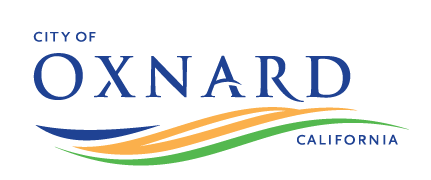 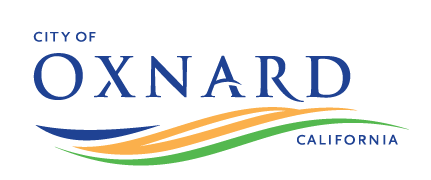 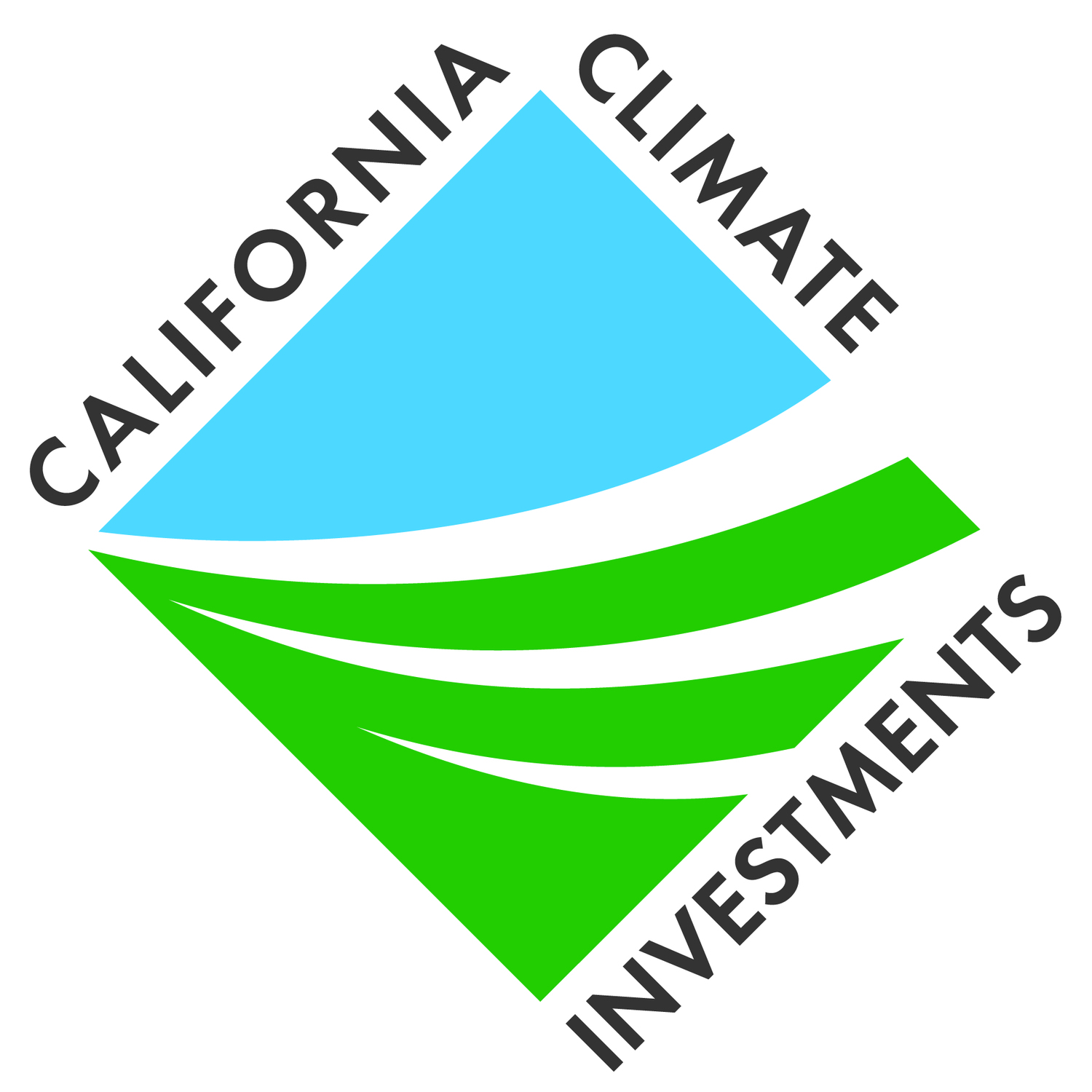 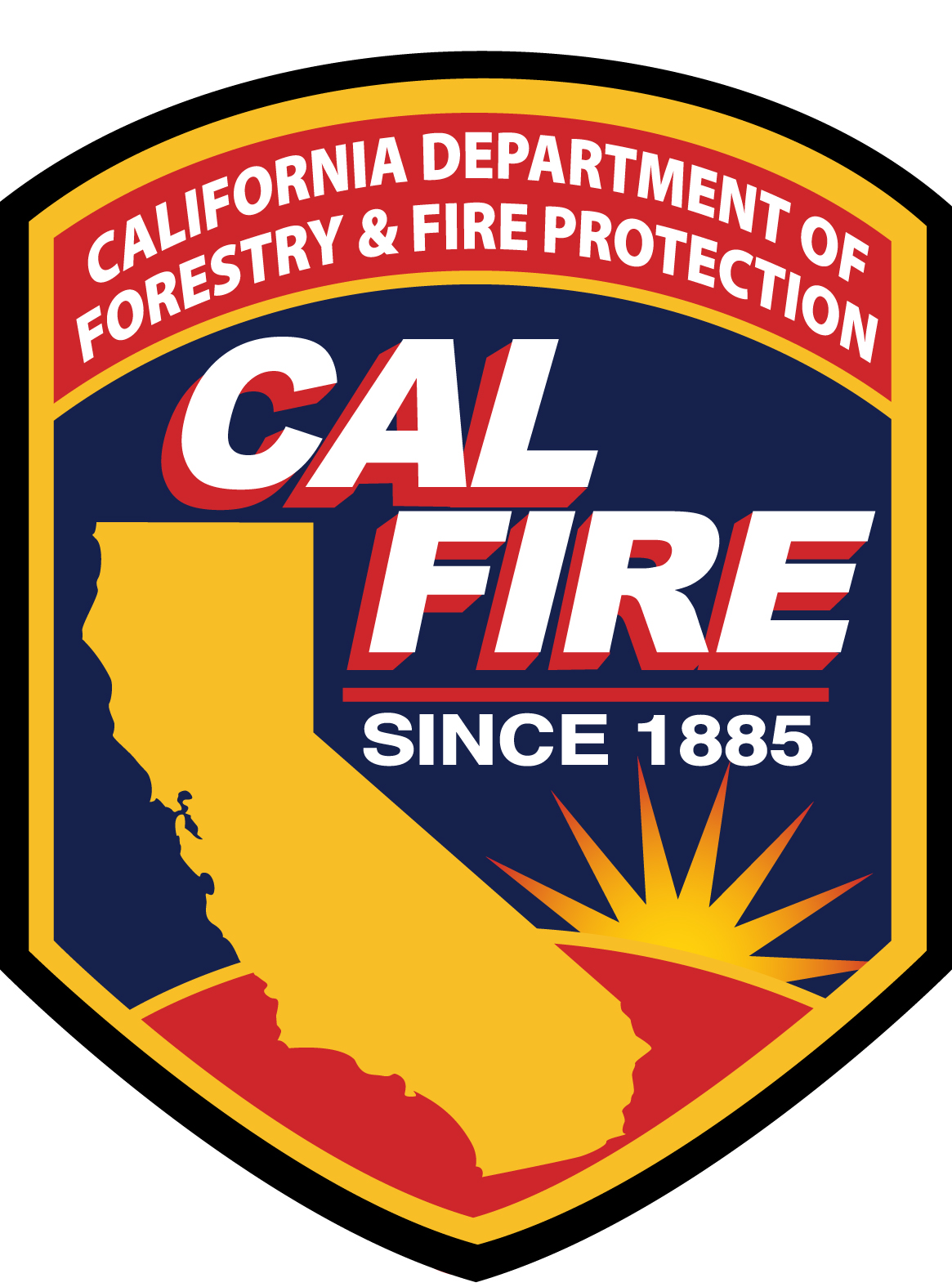 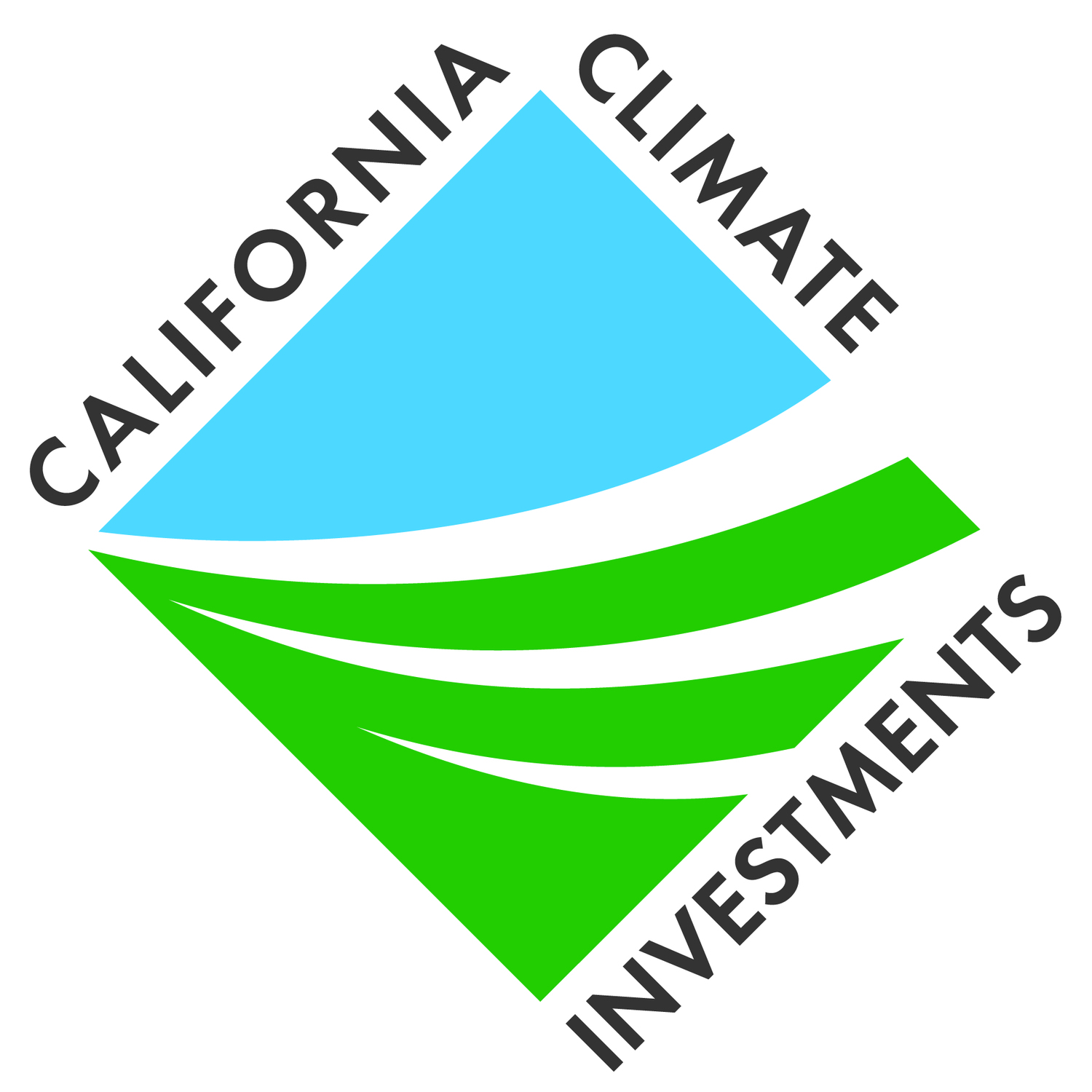 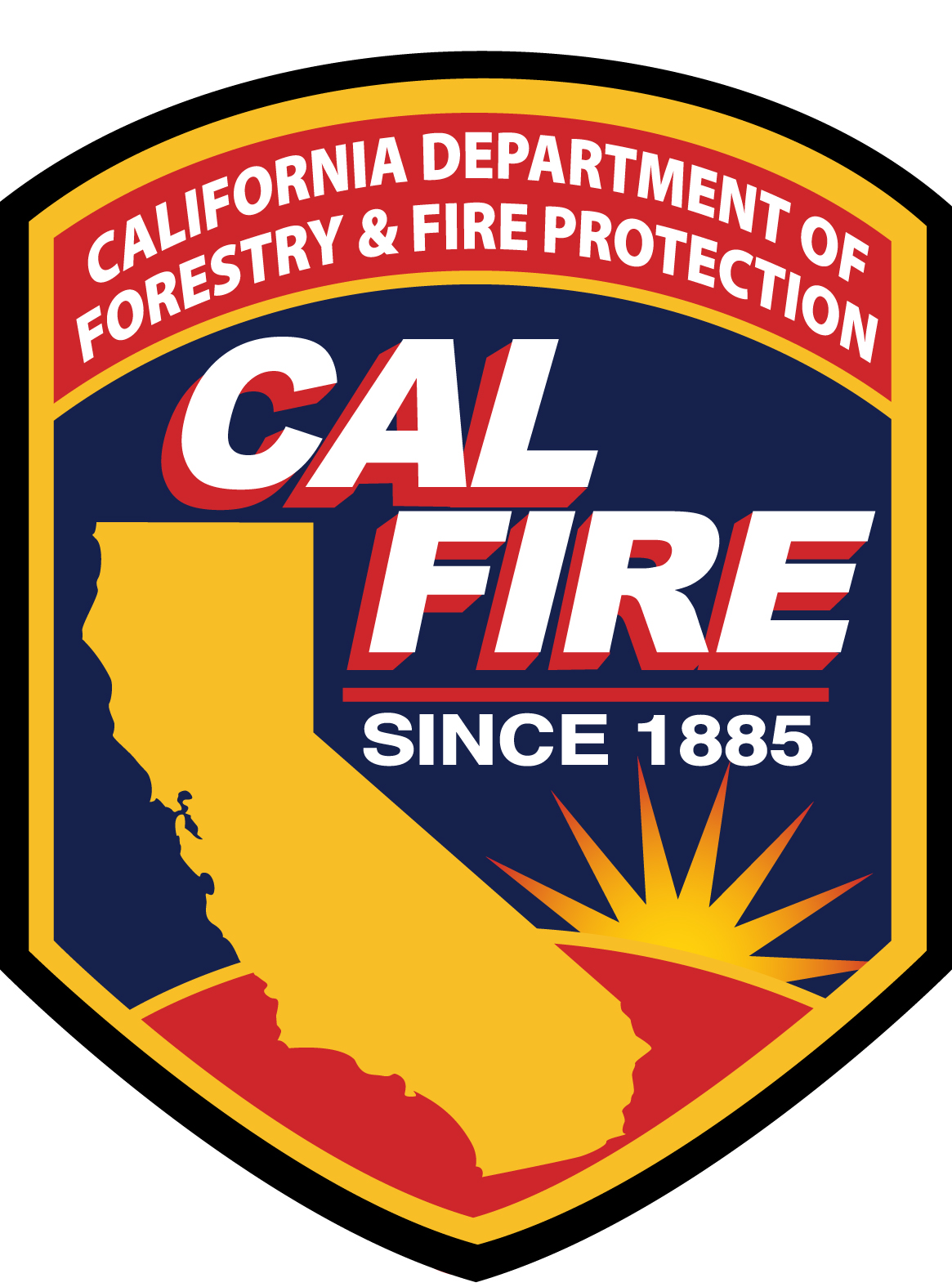 FRUIT TREEPLANTING PROGRAMFRUIT TREE PROGRAM APPLICATION In order to participate in the City of Oxnard Fruit Tree Planting Program, each property owner must complete the following application to determine eligibility, as well as the Fruit Tree Waiver, and Fruit Tree Maintenance Agreement:Applicant Name (Please Print):  _______________________________________________________Applicant Address: _________________________________________________________________Applicant Email Address: ____________________________________________________________Applicant Phone Number: ________________________________________Preferred Tree (Rank preference, 1 being your most preferred option):_____	Semi-Dwarf Orange Tree  _____	Semi-Dwarf Lemon Tree_____	Full size Peach Tree_____	Full size Avocado Tree_____	Semi-Dwarf Lime TreeBy signing this application, I am indicating my interest in participating in the City of Oxnard Fruit Tree Planting Program, and understand my property must meet certain requirements to be determined eligible. Signature: ____________________________________        Date: _____________For more information about the City of Oxnard Fruit Tree Planting Program, contact:City of Oxnard, Public Works Department(805) 385-8280eric.humel@oxnard.org